ПРОТОКОЛ № 13заседания Президиума Некоммерческого партнерства по содействию в реализации архитектурно-строительного проектирования «ПроЭк»«05» февраля 2013 г.	г. МоскваВремя начала собрания 10 ч. 00 м.Время окончания собрания 12 ч. 00 м.Место проведения собрания: 111033, г. Москва, ул. Волочаевская, д. 17 А, пом. I.Присутствовали: члены Президиума Некоммерческого партнерства по содействию в реализации архитектурно-строительного проектирования «ПроЭк» (далее — Партнерства):Мирзоев Владимир Владимирович — Президент Партнерства;Чапаев Никита Николаевич;З. Ахметов Якуб Искандярович;Гудыма Александр Николаевич;Страхов Юрий Михайлович;Жомов Андрей Александрович;Скоробогатый Виктор Николаевич.Приглашенные:- Директор Партнерства Павлов БГ.ПОВЕСТКА ДНЯ: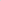 1. Рассмотрение вопроса о принятии в состав Партнерства новых членов;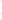 ПО ПЕРВОМУ ВОПРОСУ повестки дня СЛУШАЛИ:Директор Партнерства Павлов Б.Г., доложил присутствующим о результатах рассмотрения Контрольной комиссией Партнерства заявлений, поступивших от кандидатов на вступление в Партнерство, и представил Президиуму, для принятия в состав членов:- Общество с ограниченной ответственностью «ЭлектроБазис»» (ОГРН: 5067746960815; адрес: 117525, г. Москва, ул. Чертановская, д. 20, корп. 2);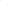 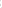 ГОЛОСОВАЛИ: «за» единогласноРЕШИЛИ:Принять в состав членов НП «ПроЭк»:- Общество с ограниченной ответственностью «ЭлектроБазис»» (ОГРН: 5067746960815; адрес: 117525, г. Москва, ул. Чертановская, д. 20, корп. 2);Президент Партнерства                   _____________                    Мирзоев В.В.Секретарь собрания                        ______________                  Ахметов Я. И.